                   МИНИСТЕРСТВО НАУКИ И ВЫСШЕГО ОБРАЗОВАНИЯРОССИЙСКОЙ ФЕДЕРАЦИИ                    Федеральное государственное бюджетное   образовательное учреждениевысшего образования                          «Норильский государственный индустриальный институт»Политехнический колледжУТВЕРЖДЕНАЗаседанием педагогическогосовета колледжаПротокол №   от «   »        2021г.СОГЛАСОВАНО Заседанием студенческого СамоуправленияПротокол №   от «   »       2021г. РАБОЧАЯ ПРОГРАММА ВОСПИТАНИЯпо специальности40.02.01 Право и организация социального обеспеченияНорильск 2021г.Рабочая программа воспитания разработана на основании Федерального государственного образовательного стандарта среднего профессионального образования по специальности 40.02.01 Право и организация социального обеспечения. Разработана в соответствии с Федеральным законом от 31.07.2020 №304-ФЗ «О внесении изменений в Федеральный закон « Об образовании в Российской Федерации» по вопросам воспитания обучающихся; стратегий развития воспитания в Российской Федерации на период до 2025 года (утв. Распоряжением Правительства РФ от 12.11.2020 №2945-р), ), примерной программой воспитания для общеобразовательных организаций, одобренной решением Федерального учебно-методического объединения по общему образованию (утв. Протоколом заседания УМО по общему образованию Минпросвещения России № 2/20 от 02.06.2020 г.). Авторы-составители: Чабаева А.Д., заместитель директора по воспитательной работе политехнического колледжа ФГБОУ ВО «НГИИ».СОДЕРЖАНИЕРАЗДЕЛ 1. ПАСПОРТ РАБОЧЕЙ ПРОГРАММЫ ВОСПИТАНИЯДанная рабочая программа воспитания разработана с учетом программы воспитания колледжа и Федерального государственного образовательного стандарта по специальности 40.02.01 Право и организация социального обеспечения.Согласно Федеральному закону «Об образовании» от 29.12.2012 г. № 273-ФЗ (в ред. Федерального закона от 31.07.2020 г. № 304-ФЗ) «воспитание — деятельность, направленная на развитие личности, создание условий для самоопределения и социализации обучающихся на основе социокультурных, духовно-нравственных ценностей и принятых в российском обществе правил и норм поведения в интересах человека, семьи, общества и государства, формирование у обучающихся чувства патриотизма, гражданственности, уважения к памяти защитников Отечества и подвигам Героев Отечества, закону и правопорядку, человеку труда и старшему поколению, взаимного уважения, бережного отношения к культурному наследию и традициям многонационального народа Российской Федерации, природе и окружающей среде».При разработке формулировок личностных результатов учитывались требования Закона в части формирования у обучающихся чувства патриотизма, гражданственности, уважения к памяти защитников Отечества и подвигам Героев Отечества, закону и правопорядку, человеку труда и старшему поколению, взаимного уважения, бережного отношения к культурному наследию и традициям многонационального народа Российской Федерации, природе и окружающей среде, бережного отношения к здоровью, эстетических чувств и уважения к ценностям семьи, является обязательным.Общие требования к личностным результатам выпускников СПОПланируемые личностные результаты в ходе реализации образовательной программыРАЗДЕЛ 2. ОЦЕНКА ОСВОЕНИЯ ОБУЧАЮЩИМИСЯ ОСНОВНОЙ ОБРАЗОВАТЕЛЬНОЙ ПРОГРАММЫ В ЧАСТИ ДОСТИЖЕНИЯ ЛИЧНОСТНЫХ РЕЗУЛЬТАТОВОценка достижения обучающимися личностных результатов проводится в рамках контрольных и оценочных процедур, предусмотренных настоящей программой.В результате освоения рабочей программы воспитания по специальности «40.02.01 Право и организация социального обеспечения» у обучающихся формируются следующие общие и профессиональные компетенции:РАЗДЕЛ 3. ТРЕБОВАНИЯ К РЕСУРСНОМУ ОБЕСПЕЧЕНИЮ ВОСПИТАТЕЛЬНОЙ РАБОТЫ       Рабочая программа воспитания разрабатывается в соответствии с нормативно правовыми документами федеральных органов исполнительной власти в сфере образования, требований ФГОС СПО по специальности 40.02.01 «Право и организация социального обеспечения», с учетом сложившегося опыта воспитательной деятельности и имеющимися ресурсами в профессиональной образовательной организации.       Реализация рабочей программы воспитания предполагает комплексное взаимодействие педагогических, руководящих и иных работников колледжа, обучающихся и родителей (законных представителей) несовершеннолетних обучающихся.      Воспитательные мероприятия (в том числе, экскурсии, семинары и т.п.) проводятся с применением образовательных технологий, при этом обеспечивается свободный доступ каждого обучающегося к электронной информационно- образовательной среде колледжа и к электронным ресурсам.      Ресурсное обеспечение воспитательной работы направлено на создание условий для осуществления воспитательной деятельности обучающихся.        Организация воспитательной деятельности опирается на общеколледжный уклад, сложившийся на основе согласия всех участников образовательных отношений относительно содержания, средств, традиций, особенностей воспитательной деятельности.Основу воспитательной системы составляют наиболее значимые события.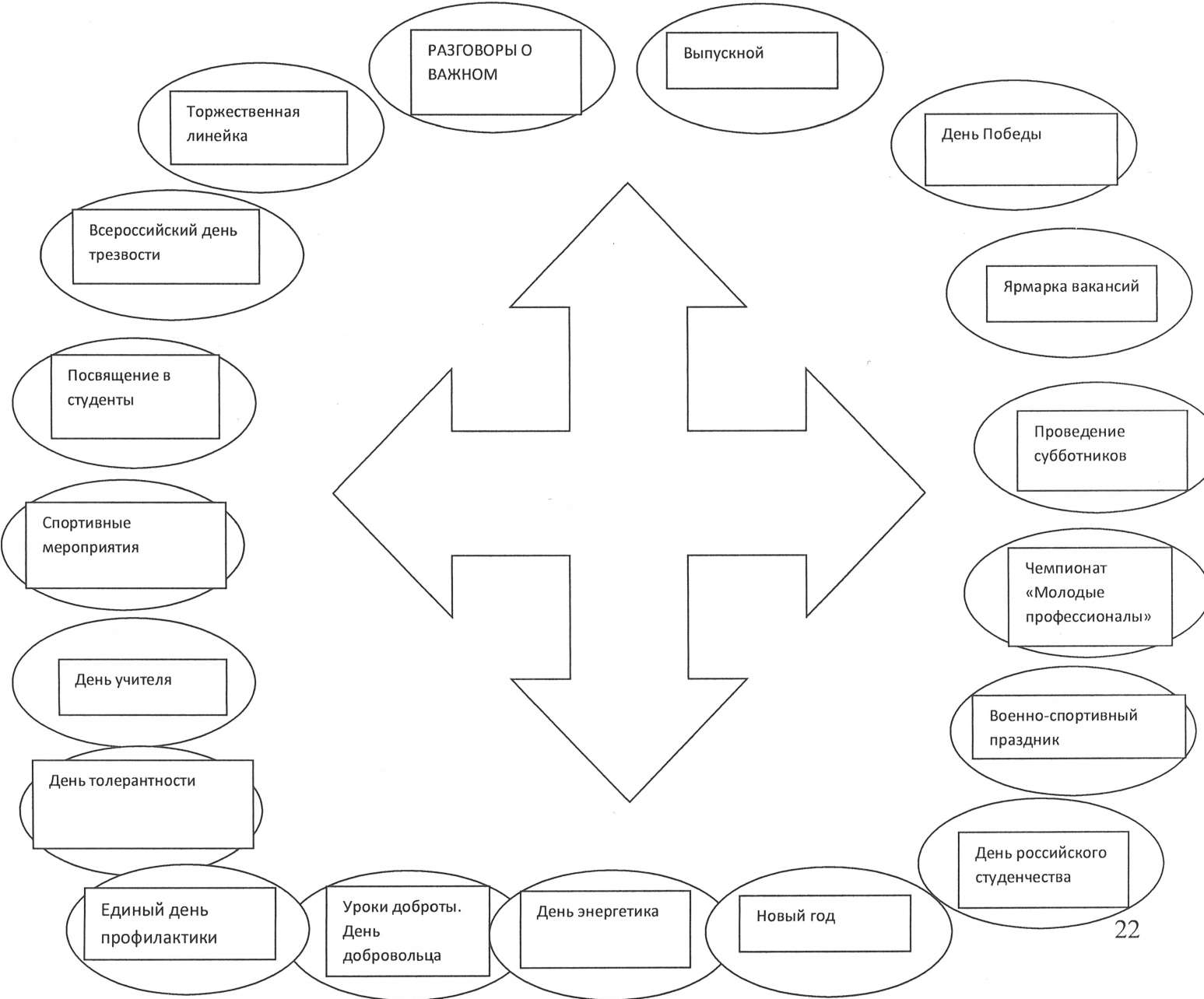 3.1. Нормативно-правовое обеспечение воспитательной работы1. Федеральный закон от 29.12.2012 № 273-ФЗ «Об образовании в Российской Федерации».2. Федеральный закон от 31.07.2020 №304-ФЗ «О внесении изменений в Федеральный закон «Об образовании в РФ» по вопросам воспитания обучающихся».
3. Приказ Министерства образования и науки РФ от 14 июня 2013 г. №464 «Об утверждении Порядка организации и осуществления образовательной деятельности по образовательным программам среднего профессионального образования».
4. Приказ Минпросвещения России от 28.08.2020 № 441 «О внесении изменений в порядок организации и осуществления образовательной деятельности по образовательным программам среднего профессионального образования, утвержденный приказом Министерства образования и науки Российской Федерации от 14.06.2013 № 464» (вступил в действие с 22.09.2020).
5. Приказ Минпросвещения России от 28.08.2020 № 441 «О внесении изменений в Порядок организации и осуществления образовательной деятельности по образовательным программам среднего профессионального образования, утвержденный приказом Министерства образования и науки Российской Федерации от 14.06.2013 № 464» (вступил в действие с 22.09.2020).
6. Приказ Минобрнауки РФ от 17.05.2012 № 413 «Об утверждении федерального государственного образовательного стандарта среднего общего образования».7. Устав федерального государственного бюджетного образовательного учреждения высшего образования «Заполярный государственный университет им. Н.М. Федоровского».8. Положение о государственной итоговой аттестации выпускников политехнического колледжа9. Положение о кураторе (классном руководителе) учебной группы политехнического колледжа10. Положение о методическом совете политехнического колледжа11. Положение о педагогическом совете политехнического колледжа12. Положение о порядке организации и осуществления образовательной деятельности по образовательным программам среднего профессионального образования в политехническом колледже.13. Положение о практике студентов политехнического колледжа.14. Положение о проведении аттестации педагогических работниковполитехнического колледжа.15. Положение о предметной (цикловой) комиссии политехнического колледжа.16. Положение о спортивном комплексе политехнического колледжа.17. Положение о текущем контроле успеваемости и промежуточной аттестации студентов политехнического колледжа.18. Положение об информационно-вычислительном центре политехнического колледжа.19. Положение об учебно-методической комиссии политехнического колледжа.20. Положение об учебно-методическом отделе ФГБОУ ВО «НГИИ».21. Правила приема на обучение по образовательным программам среднего профессионального образования политехнического колледжа ФГБОУ ВО «НГИИ».22. Положение о студенческом совете.3.2. Кадровое обеспечение воспитательной работыДля реализации рабочей программы воспитания в ФБОУ ВО «НГИИ» функционирует зам директора по ВР, который несет ответственность за организацию воспитательной работы, педагог-организатор, социальный педагог, классные руководители, педагог-психолог, руководители физ. воспитания, мастера производственного обучения. Функционал работников регламентируется требованиями профессиональных стандартов. Педагогические работники получают дополнительное профессиональное образование по программам повышения квалификации не реже 1 раза в 3года.  3.3 Материально-техническое обеспечение воспитательной работы3.4.Информационное обеспечение воспитательной работыИнформационное обеспечение воспитательной работы в ФГБОУ ВО «НГИИ» направлено на:информирование о возможностях для участия обучающихся в социально значимой деятельности;информационную и методическую поддержку воспитательной работы;планирование воспитательной работы и ее ресурсного обеспечения;мониторинг воспитательной работы;дистанционное взаимодействие всех участников (обучающихся, педагогических работников, органов управления в сфере образования, общественности);дистанционное взаимодействие с другими организациями социальной сферы.Информационное обеспечение воспитательной работы включает: комплекс информационных ресурсов, в том числе цифровых, совокупность технологических и аппаратных средств (компьютеры, принтеры, сканеры, мультимедийные проекторы, плазменные панели и др.).В колледже обеспечен доступ к информационным системам и информационным сетям. Предусмотрены возможности предоставления студентам доступа к сети Интернет: в кабинетах информатики, компьютерных классах, библиотеке, актовом зале, а также во всех учебных аудиториях, что позволяет использовать ИКТ и ресурсы сети Интернет на любом учебном занятии и воспитательном мероприятии. Также действуют точки Wi-Fi, расположенные в учебных корпусах и общежитии на разных этажах зданий. Интернет доступ через беспроводную сеть защищен паролем. Работа студентов в сети Интернет осуществляется в присутствии преподавателя, либо иного ответственного сотрудника колледжа.Система воспитательной деятельности образовательной организации представлена на сайте организации u.ptk@northtech.ruРАЗДЕЛ 4.ОЦЕНКА РЕЗУЛЬТАТОВ РЕАЛИЗАЦИИ РАБОЧЕЙ ПРОГРАММЫВ число образовательных результатов, обучающихся входят личностные результаты, которые не оцениваются, а фиксируются в период обучения в ФГБОУ ВО «НГИИ».Диагностику личностного развития проводит как классный руководитель, так и сам обучающийся.В течение учебного года обучающийся фиксирует результаты по дисциплинам и проектной деятельности, участию в конкурсах и олимпиадах, занятиям в кружках и секциях, описывает участие в различных мероприятиях. В конце учебного года обучающийся проводит самоанализ собственных планов, интересов, итогов года, сопоставляет задачи с результатом и делает выводы. Сравнивает результат текущего учебного года с предыдущими, и видит свои достижения, свой рост.Куратор группы сравнивает самоанализ обучающегося со своими наблюдениями, с результатами предыдущих лет. Таким образом, он прослеживает динамику личностных изменений студента: остается ли он на прежних позициях или его размышления, стремления, взгляды меняются.РАЗДЕЛ 5. КАЛЕНДАРНЫЙ ПЛАН ВОСПИТАТЕЛЬНОЙ РАБОТЫКАЛЕНДАРНЫЙ ПЛАН ВОСПИТАТЕЛЬНОЙ РАБОТЫ по образовательной программе среднего профессионального образования по специальности 40.02.01 Право и организация социального обеспеченияна период  2021-2022 учебный год В ходе планирования воспитательной деятельности учитывался воспитательный потенциал участия студентов в мероприятиях, проектах, конкурсах, акциях, проводимых на уровне:- Российской Федерации, в том числе: «Россия – страна возможностей» https://rsv.ru/;«Большая перемена» https://bolshayaperemena.online/; «Лидеры России» https://лидерыроссии.рф/; «Мы Вместе» (волонтерство) https://onf.ru; отраслевые конкурсы профессионального мастерства; движения «Ворлдскиллс Россия»; движения «Абилимпикс»; - субъектов Российской Федерации в том числе «День города» и др. а также отраслевых профессионально значимых событиях и праздникахНазваниеСодержаниеНаименование программыРабочая программа воспитания является частью основной профессиональной образовательной программы (программы подготовки специалистов среднего звена, далее – ППССЗ) по специальности   40.02.01 Право и организация социального обеспечения.Основания для
разработки про
граммыНастоящая программа разработана на основе следующих нормативных правовых документов:
- Конституция Российской Федерации;
- Указ Президента Российской Федерации от 21.07.2020 г. № 474 «О национальных целях развития Российской Федерации на период до 2030года»;
- Указ Президента Российской Федерации от 07.05.2018г. № 204 «О национальных целях и стратегических задачах развития Российской Федерации на период до 2024 года»;- Федеральный закон от 31.07.2020 г. № 304-ФЗ «О внесении изменений в Федеральный закон «Об образовании в Российской Федерации» по вопросам воспитания обучающихся» (далее – ФЗ-304);
- Федеральный Закон от 29.12.2012 №273-ФЗ «Об образовании в Российской Федерации» (Редакция от 21.11.2022 (с изм. и доп., вступ. В силу с 01.01.2023);
- Федеральный Закон от 31.07.2020№ 304 «О внесении изменений в Федеральный закон «Об образовании в Российской Федерации» по вопросам воспитания обучающихся»;- распоряжение Правительства Российской Федерации от 12.11.2020 г.№ 2945-р об утверждении Плана мероприятий по реализации в 2021–2025 годах Стратегии развития воспитания в Российской Федерации на период до 2025 года;- Распоряжение Правительства Российской Федерации от 12.11.2020 № 2945-р об утверждении Плана мероприятий по реализации в 2021 -2025 годах Стратегии развития воспитания в Российской Федерации на период до 2025 года;
- Приказ Министерства просвещения Российской Федерации от
01.02.21 №37 об утверждении методик расчета показателей федеральных проектов национального проекта «Образование»;
- Приказ Министерства просвещения России от 28.08.2020 № 441 "О внесении изменений в Порядок организации и осуществления образовательной деятельности по образовательным программам среднего профессионального образования, утвержденный приказом Министерства образования и науки Российской Федерации от 14 июня 2013 г. № 464" (Зарегистрировано в Минюсте России 11.09.2020 №59771);
- Приказ Министерство образования России от 14.06.2013 №
464(ред. от 28.08.2020) "Об утверждении Порядка организации и осуществления образовательной деятельности по образовательным программам среднего профессионального образования"(Зарегистрировано в Минюсте России 30.07.2013 № 29200);
- Приказ Министерство образования и науки Российской Федерации приказ от 17 Мая 2012 Г. № 413, Об утверждении Федерального государственного «образовательного стандарта среднего общего образования в соответствии с подпунктом 5.2.41, пунктом 17;
- Письмо Министерства просвещения Российской Федерации от
04.08.2020 года № ДГ-1249/06 «О Внедрении Примерной Программы Воспитания»;- ФГОС СПО по специальности 40.02.01 Право и организация социального обеспечения;- Устав  «Норильский Государственный Индустриальный институт»;- Нормативные и правовые акты федеральных и региональных органов исполнительной власти, осуществляющих функции по выработке государственной политики и нормативно-правовому регулированию в сфере образования;
- Локальные акты  Политехнического колледжаЦели программы1.Личностное развитие обучающихся и их социализация, проявляющиеся в развитии их позитивных отношений к общественным ценностям, приобретении опыта поведения и применения сформированных общих компетенций квалифицированных специалистов среднего звена на практике.2. Создание организационно-педагогических условий для формирования личностных результатов обучающихся, проявляющихся
в развитии их позитивных чувств и отношений к россий-ским гражданским (базовым, общенациональным) нормам и ценностям, закреплённым в Конституции Рос-сийской Федерации, с учетом традиций и культуры субъекта Российской Федерации, деловых качеств квалифицированных рабочих, служащих/специалистов
среднего звена, определенных отраслевыми требования-ми (корпоративной культурой).
3. Создание воспитательного пространства, обеспечиваю-щего развитие обучающихся как субъекта деятельности, личности и индивидуальности в соответствии с требова-ниями ФГОС СПО, подготовка квалифицированных рабо-чих и специалистов к самостоятельному выполнению видов профессиональной деятельности (в соответствии с профессиональными стандартами), конкурентоспособного на региональном рынке труда, готового к постоянному профессиональному росту, социальной и профессиональ-ной мобильности, со сформированными гражданскими качествами личности в соответствии с запросами и потребностями  региональной экономики и социокультур-ной политики.
Сроки реализации программына базе основного общего образования – 3 года 10 месяцев;ИсполнителипрограммыДиректор, заместитель директора, курирующий воспитательную работу, кураторы, преподаватели, сотрудники учебной части, заведующие отделением, педагог-психолог, тьютор, педагог-организатор, социальный педагог, члены Студенческого совета, представители Родительского комитета, представители организаций – работодателей.Личностные результаты
реализации программы воспитания
(дескрипторы)Личностные результаты
реализации программы воспитания
(дескрипторы)Код личностных
результатов
реализации
программы
воспитанияОсознающий себя гражданином и защитником великой страны Осознающий себя гражданином и защитником великой страны ЛР 1Проявляющий активную гражданскую позицию, демонстрирующий приверженность принципам честности, порядочности, открытости, экономически активный и участвующий в студенческом и территориальном самоуправлении, в том числе на условиях добровольчества, продуктивно взаимодействующий и участвующий в деятельности общественных организацийПроявляющий активную гражданскую позицию, демонстрирующий приверженность принципам честности, порядочности, открытости, экономически активный и участвующий в студенческом и территориальном самоуправлении, в том числе на условиях добровольчества, продуктивно взаимодействующий и участвующий в деятельности общественных организацийЛР 2Соблюдающий нормы правопорядка, следующий идеалам
гражданского общества, обеспечения безопасности, прав и свобод граждан России. Лояльный к установкам и проявлениям представителей субкультур, отличающий их от групп с деструктивным и девиантным поведением. Демонстрирующий неприятие и предупреждающий социально опасное поведение окружающихСоблюдающий нормы правопорядка, следующий идеалам
гражданского общества, обеспечения безопасности, прав и свобод граждан России. Лояльный к установкам и проявлениям представителей субкультур, отличающий их от групп с деструктивным и девиантным поведением. Демонстрирующий неприятие и предупреждающий социально опасное поведение окружающихЛР 3Проявляющий и демонстрирующий уважение к людям труда, осознающий ценность собственного труда. Стремящийся к формированию в сетевой среде личностно и профессионального конструктивного «цифрового следа»Проявляющий и демонстрирующий уважение к людям труда, осознающий ценность собственного труда. Стремящийся к формированию в сетевой среде личностно и профессионального конструктивного «цифрового следа»ЛР 4Демонстрирующий приверженность к родной культуре, исторической памяти на основе любви к Родине, родному народу, малой родине, принятию традиционных ценностей многонационального народа РоссииДемонстрирующий приверженность к родной культуре, исторической памяти на основе любви к Родине, родному народу, малой родине, принятию традиционных ценностей многонационального народа РоссииЛР 5Проявляющий уважение к людям старшего поколения и готовность к участию в социальной поддержке и волонтерских движениях Проявляющий уважение к людям старшего поколения и готовность к участию в социальной поддержке и волонтерских движениях ЛР 6Осознающий приоритетную ценность личности человека; уважающий собственную и чужую уникальность в различных ситуациях, во всех формах и видах деятельности.Осознающий приоритетную ценность личности человека; уважающий собственную и чужую уникальность в различных ситуациях, во всех формах и видах деятельности.ЛР 7Проявляющий и демонстрирующий уважение к представителям различных этнокультурных, социальных, конфессиональных и иных групп. Сопричастный к сохранению, преумножению и трансляции культурных традиций и ценностей многонационального российского государстваПроявляющий и демонстрирующий уважение к представителям различных этнокультурных, социальных, конфессиональных и иных групп. Сопричастный к сохранению, преумножению и трансляции культурных традиций и ценностей многонационального российского государстваЛР 8Соблюдающий и пропагандирующий правила здорового и безопасного образа жизни, спорта; предупреждающий либо преодолевающий зависимости от алкоголя, табака, психоактивных веществ, азартных игр и т.д. Сохраняющий психологическую устойчивость в ситуативно сложных или стремительно меняющихся ситуацияхСоблюдающий и пропагандирующий правила здорового и безопасного образа жизни, спорта; предупреждающий либо преодолевающий зависимости от алкоголя, табака, психоактивных веществ, азартных игр и т.д. Сохраняющий психологическую устойчивость в ситуативно сложных или стремительно меняющихся ситуацияхЛР 9Заботящийся о защите окружающей среды, собственной и чужой безопасности, в том числе цифровой Заботящийся о защите окружающей среды, собственной и чужой безопасности, в том числе цифровой ЛР 10Проявляющий уважение к эстетическим ценностям, обладающий основами эстетической культуры Проявляющий уважение к эстетическим ценностям, обладающий основами эстетической культуры ЛР 11Принимающий семейные ценности, готовый к созданию семьи и воспитанию детей; демонстрирующий неприятие насилия в семье, ухода от родительской ответственности, отказа от отношений со своими детьми и их финансового содержанияПринимающий семейные ценности, готовый к созданию семьи и воспитанию детей; демонстрирующий неприятие насилия в семье, ухода от родительской ответственности, отказа от отношений со своими детьми и их финансового содержанияЛР 12Демонстрирующий готовность и способность вести диалог с другими людьми, достигать в нем взаимопонимания, находить общие цели и сотрудничать для их достижения в профессиональной деятельностиДемонстрирующий готовность и способность вести диалог с другими людьми, достигать в нем взаимопонимания, находить общие цели и сотрудничать для их достижения в профессиональной деятельностиЛР 13Проявляющий сознательное отношение к непрерывному образованию как условию успешной профессиональной и общественной деятельностиПроявляющий сознательное отношение к непрерывному образованию как условию успешной профессиональной и общественной деятельностиЛР 14Проявляющий гражданское отношение к профессиональной деятельности как к возможности личного участия в решении общественных, государственных, общенациональных проблемПроявляющий гражданское отношение к профессиональной деятельности как к возможности личного участия в решении общественных, государственных, общенациональных проблемЛР 15Демонстрирующий навыки противодействия коррупции.Демонстрирующий навыки противодействия коррупции.ЛР 16Осознающий себя как член общества на глобальном, региональном и локальном уровнях (житель планеты, гражданин РФ, житель региона); имеющий представление о своем крае как субъекте Российской Федерации, его месте и роли в жизни страны;Осознающий себя как член общества на глобальном, региональном и локальном уровнях (житель планеты, гражданин РФ, житель региона); имеющий представление о своем крае как субъекте Российской Федерации, его месте и роли в жизни страны;ЛР 17Принимающий (понимающий) цели и задачи экономического развития родного края, готовый работать на их достижение, стремящийся к повышению конкурентоспособности Принимающий (понимающий) цели и задачи экономического развития родного края, готовый работать на их достижение, стремящийся к повышению конкурентоспособности ЛР 18Осознающий единство пространства Красноярского края как единой среды обитания всех населяющих ее национальностей и народов, определяющей общность их исторических судеб; уважающий религиозные убеждения и традиции народов, проживающих на территории Красноярского края.Осознающий единство пространства Красноярского края как единой среды обитания всех населяющих ее национальностей и народов, определяющей общность их исторических судеб; уважающий религиозные убеждения и традиции народов, проживающих на территории Красноярского края.ЛР 19Проявляющий эмоционально - ценностное отношение к природным богатствам родного края, их сохранению и рациональному природопользованиюПроявляющий эмоционально - ценностное отношение к природным богатствам родного края, их сохранению и рациональному природопользованиюЛР 20Способный в цифровой среде использовать различные цифровые средства, позволяющие во взаимодействии с другими людьми достигать поставленных целейСпособный в цифровой среде использовать различные цифровые средства, позволяющие во взаимодействии с другими людьми достигать поставленных целейЛР 21Стремящийся к саморазвитию и самосовершенствованию, мотивированный к обучению, принимающий активное участие в социально значимой деятельностиСтремящийся к саморазвитию и самосовершенствованию, мотивированный к обучению, принимающий активное участие в социально значимой деятельностиЛР 22Имеющий обостренное чувство справедливостиЛР 23Имеющий высокий уровень профессиональных знаний, общую культуру и широкий кругозорИмеющий высокий уровень профессиональных знаний, общую культуру и широкий кругозорЛР 24Проявляющий стремление к самосовершенствованиюЛР 25Умеющий проявлять настойчивость в достижении целей.Умеющий проявлять настойчивость в достижении целей.ЛР 26Способный ставить перед собой цели, подбирать способы решения; содействующий поддержанию престижа своей профессии; специальности и колледжаСпособный ставить перед собой цели, подбирать способы решения; содействующий поддержанию престижа своей профессии; специальности и колледжаЛР 27Осознающий значение семьи в жизни человека, знающий и уважающий историю семейного древаОсознающий значение семьи в жизни человека, знающий и уважающий историю семейного древаЛР 28Демонстрирующий и пропагандирующий здоровый образ жизниДемонстрирующий и пропагандирующий здоровый образ жизниЛР 29Непримиримый к проявлениям коррупционных действийНепримиримый к проявлениям коррупционных действийЛР 30Уважающий иные точки зрения и проявляющий толерантность в коммуникации, противодействующий идеологии экстремизма и терроризмаУважающий иные точки зрения и проявляющий толерантность в коммуникации, противодействующий идеологии экстремизма и терроризмаЛР 31Адаптирующийся к изменениям, сохраняющий внутреннюю устойчивость в динамично меняющихся и непредсказуемых условиях, проявляющий социальную, профессиональную и образовательную мобильность, в том числе в форме непрерывного самообразования и самосовершенствованияАдаптирующийся к изменениям, сохраняющий внутреннюю устойчивость в динамично меняющихся и непредсказуемых условиях, проявляющий социальную, профессиональную и образовательную мобильность, в том числе в форме непрерывного самообразования и самосовершенствованияЛР 32ОД.00Общеобразовательный учебный циклОДБ.00Общеобразовательные базовые дисциплиныОДБ.01ЛитератураЛР 1-12, 19,26ОДБ.02Иностранный языкЛР 1-12,16,19, 26ОДБ.03МатематикаЛР 1-12,15,18ОДБ.04Информатика и ИКТЛР 1-12,16,18ОДБ.05ГеографияЛР 1-12,16,17,19ОДБ.06ЕстествознаниеЛР 1-12, 16,17ОДБ.07Искусство (МХК)ЛР 5,7,8,19,20,24ОДБ.08Физическая культураЛР 2,9,11,22,29ОДБ.09Основы безопасности жизнедеятельностиЛР 2,9,10,22ОДБ.10Основы проектной деятельностиЛР 17,18,21ОДП.00Общеобразовательные профильные дисциплиныОДП.01Русский языкЛР 1-12,14, 26ОДБ.02Обществознание (включая экономику и право)ЛР 1-12,14,15,22,23,31ОДП.03ИсторияЛР 1-12,14,15,22,23,31ОГСЭ.00Общий гуманитарный и социально-экономический учебный циклОГСЭ.01Основы философииЛР 1-12,14,15,22,23,25,31ОГСЭ.02ИсторияЛР 1-12,14,15,22,23,31ОГСЭ.03Психология общенияЛР 1-12,14,15,22,23,25,31ОГСЭ.03Иностранный язык ЛР 1-12,16,19, 26ОГСЭ.04Физическая культураЛР 2,9,11,22,29ЕН.00Математический и общий естественнонаучный учебный циклЕН.02ИнформатикаЛР 1-12,16,18,21ЕН.01МатематикаЛР 1-12,15,18ЕН.03Основы исследовательской деятельностиЛР 14,17,18,21,24EH.04Финансовая грамотностьЛР4,13,14,16,18,30П.00Профессиональный циклОП.00Общепрофессиональные дисциплиныОП.01Теория государства и праваЛР 1-12,14,15,22,23,31ОП.02Конституционное правоЛР 1-12,14,15,22,23,31,32ОП.03Административное правоЛР 1-12,14,15,22,23,31ОП.04Основы экологического праваЛР 2,5,10,17,19,20ОП.05Трудовое правоЛР 1-12,14,15,22,23,31,32ОП.06Гражданское правоЛР 1-12,14,15,22,23,29,31,32ОП.07Семейное правоЛР 1-12,14,15,22,23,28ОП.08Гражданский процессЛР 1-12,14,15,22,23,29,31ОП.09Финансовое правоЛР4,13,14,16,18,30ОП.10Страховое делоЛР 4,13,14,15,23,24,30ОП.11СтатистикаЛР 14,21,24,26ОП.12Экономика организацииЛР4,13,14,16,18,30ОП.13МенеджментЛР4,13,14,16,18,30ОП.14Документационное обеспечение управленияЛР 10,14,16,21ОП.15Правовое обеспечение профессиональной деятельностиЛР 1-12,14,15,22,23,31ОП.16Информационные технологии в профессиональной деятельностиЛР 14,17,18,21,24ОП.17Безопасность жизнедеятельностиЛР 2,9,10,22,29,32ОП.18Управление персоналомЛР 2,4,7,11,13,16ОП.19Профессиональная этикаЛР 2,4,7,11,13,16,21ОП.20КонфликтологияЛР 2,4,7,11,13,16,21,31ОП.21Государственная и муниципальная службаЛР 2-4,13,15,17-19,21,22,24ОП.22Муниципальный менеджментЛР4,13,14,16,18,30ПМ.00Профессиональные модулиПМ.01Обеспечение реализации прав граждан в сфере пенсионного обеспечения и социальной защитыМДК.01.01Право социального обеспеченияЛР 2-4,13,15,17-19,21,22,24МДК.01.02Психология социально-правовой деятельностиЛР 1-12,14,15,22,23,25,31ПМ.02Организационное обеспечение деятельности учреждений социальной защиты населения и органов Пенсионного фонда Российской ФедерацииМДК.02.01Организация работы органов и учреждений социальной защиты населения, Пенсионного фонда Российской Федерации (ПФР)ЛР  2-4,6-8,12-15,21,24,30,32МДК.02.02Социальная защита и регулирование занятости населенияЛР  2-4,6-8,12-16,21,24,30МДК.02.03Организация защиты конфиденциальной информацииЛР 14,16,30ПМ.03Судебно-правовая защита граждан в сфере социальной защиты и песионного обеспеченияМДК.03.01Осуществление защиты прав и свобод гражданЛР  2-4,6-8,12-16,21,24,30ПМ.04Социально-правовая защита гражданМДК.04.01Социальная политика и технология социальной работыЛР  2-4,6-8,12-16,21,24,32УП.01Учебная практикаЛР 13-15,23-26,27,32ПП.01Производственная практикаЛР 13-15,23-26,27,32ПП.02Преддипломная практикаЛР 13-15,23-26,27,32Личностные
результатыКритерии оценки личностных результатов
обучающихсяФормы и методы
контроля оценки
личностных результатовЛР 1,ЛР 2,
ЛР 3,ЛР 4,
ЛР 5,ЛР 6,
ЛР 7,ЛР 8
ЛР 16,ЛР 17
ЛР 18-соблюдение этических нормобщения при взаимодействии с обучающимися, преподавателями, мастерами и руководителями практики;
-конструктивное взаимодействие в учебном
коллективе/бригаде;
-демонстрация навыков межличностного делового  общения, социального имиджа;
-готовность к общению и взаимодействию с людьми самого разного статуса, этнической,религиозной принадлежности и в многообразных обстоятельствах; - сформированность гражданской позиции; - участие в волонтерском движении; -проявление мировоззренческих установок на готовность молодых людей к работе на благо Отечества; -проявление правовой активности и -отсутствие фактов проявления идеологии терроризма и экстремизма среди обучающихся; -отсутствие социальных конфликтов среди обучающихся, основанных на межнациональной, межрелигиозной почве;-участие в реализации просветительских Программ и молодежных объединениях;анализ соблюдения норм и
правил поведения, принятых в колледже, обществе, профессиональном
сообществе; анализ самооценки
событий обучающимися; педагогический и
психологический
мониторинг;
анализ проявления
обучающимися качеств
своей личности: оценка
поступков, осознание
своей жизненной позиции, культурного выбора, мотивов личностных целей;
анализ портфолио.мониторинг роста
творческой самостоятельности и
навыков получения нового знания обучающимися; эксперт ная оценка
деятельности.ЛР 4, ЛР 7,
ЛР 13-19
ЛР 22 ЛР 25- 28,32-участие в исследовательской и проектной работах;-участие в конкурсах профессионального
мастерства, олимпиадах по  профессии, викторинах, в предметных неделях;
-участие в конкурсах профессионального мастерства и в командных проектах;мониторинг роста творческой
самостоятельности и
навыков получения нового знания обучающимися;
экспертная оценка
деятельности; анализ участия в проектах, конкурсах
профессионального мастерства, предметных олимпиадах, проектах,
выполнения творческих заданий.ЛР 09,ЛР 10,
ЛР 21,ЛР 29,32-проявление экологической культуры, бережного отношения к родной земле, природным богатствам России и мира;
-демонстрация умений и навыков разумного природопользования, нетерпимого  отношения к действиям, приносящим вред экологии;
-демонстрация навыков здорового образа жизни  и высокий уровень культуры здоровья  обучающихся;анализ проявления
обучающимися качеств:
оценка поступков,
осознание своей
жизненной позиции,
культурного выбора,
мотивов личностных целей;
анализ участия в
общественной жизни
колледжа и ближайшего
социального окружения,
общественно-полезной
деятельности.ЛР 3, ЛР 4,
ЛР 7,
ЛР 13,
ЛР 15, ЛР 19
ЛР 22 – ЛР
27-демонстрация интереса к будущей профессии; -оценка собственного продвижения,
личностного развития;
-положительная динамика в организации собственной учебной деятельности по
результатам самооценки, самоанализа и коррекции ее результатов;
-ответственность за результат учебной
деятельности и подготовки к профессиональной деятельности;
-проявление высокопрофессиональной трудовой активности;анализ выполнения
практических занятий по
учебным дисциплинам/
ПМ, самостоятельных
работы обучающихся,
ответов на устные вопросы и решение ситуационных
задач, проверка  домашнего задания выполнения
обучающимися
индивидуальных заданий, проектов, исследований; анализ готовности и
способности делать осознанный выбор своей образовательной
траектории; портфель достижений(портфолио).ЛР 2,
ЛР5-ЛР 8-добровольческие инициативы по поддержке инвалидов и престарелых граждананализ проявления
обучающимися качеств: оценка поступков, осознание своей
жизненной позиции,
культурного выбора,
мотивов личностных целей;
анализ участия в общественной жизни колледжа и ближайшего
социального окружения,
общественно-полезной
деятельности.ЛР 4,
ЛР 10, ЛР 20,
ЛР 23 ЛР 26, 3232-проявление культуры потребления
информации, умений и навыков пользования компьютерной техникой, навыков отбора и критического анализа информации, умения ориентироваться в информационном пространстве;анализ продуктов деятельности (проектов, практических, творческих работ); экспертная оценка, наблюдение. Основные принципыФормируемые компетенции1. Гражданственность и патриотизм. ОК 1. Понимать сущность и социальную значимость своей будущей профессии, проявлять к ней устойчивый интерес
ОК 9. Ориентироваться в условиях постоянного изменения правовой базы
ОК 12. Проявлять нетерпимость к коррупционному  поведению
ПК 1.1. Осуществлять профессиональное толкование нормативных правовых актов для реализации прав  граждан в сфере пенсионного обеспечения и социальной  защиты2. Социализация. Духовно-нравственное
и эстетическое воспитание.ОК 4. Осуществлять поиск и использование информации, необходимой для эффективного выполнения профессиональных задач, профессионального и личностного развития
ОК 6. Работать в коллективе и команде, эффективно общаться с коллегами, руководством, потребителями
ОК 7. Брать на себя ответственность за работу членов команды (подчиненных), результат выполнения заданий.
ОК 11. Соблюдать деловой этикет, культуру и психологические основы общения, нормы и правила поведения.
ПК 2.3. Организовывать и координировать социальную работу с отдельными лицами, категориями граждан и семьями, нуждающимися в социальной поддержке и защите.3. Окружающая среда. Культурное
наследие и народные традиции.ОК 10. Соблюдать основы здорового образа жизни, требования охраны труда.
ОК 11. Соблюдать деловой этикет, культуру и психологические основы общения, нормы и правила поведения.4. Добровольческая (волонтерская)
деятельность.ОК 8. Самостоятельно определять задачи профессионального и личностного развития, заниматься самообразованием, осознанно планировать повышение квалификации
ПК 2.2. Выявлять лиц, нуждающихся в социальной защите, и осуществлять их учет, используя информационно-компьютерные технологии5. Культурная и творческая деятельность. ОК 5. Использовать информационно -коммуникационные технологии в профессиональной деятельности.
ОК 6. Работать в коллективе и команде, эффективно общаться с коллегами, руководством, потребителями.6. Спорт и здоровый образ жизни. ОК 10. Соблюдать основы здорового образа жизни, требования охраны труда.7. Профориентация. ПК 1.2. Осуществлять прием граждан по вопросам пенсионного обеспечения и социальной защиты
ПК 1.3. Рассматривать пакет документов для назначения пенсий, пособий, компенсаций, других выплат, а также мер социальной поддержки отдельным категориям граждан, нуждающимся в социальной защите.
ПК 1.4. Осуществлять установление (назначение, перерасчет, перевод), индексацию и корректировку пенсий, назначение пособий, компенсаций и других социальных выплат, используя информационно-компьютерные технологии.
ПК 1.5. Осуществлять формирование и хранение дел получателей пенсий, пособий и других социальных выплат.
ПК 1.6. Консультировать граждан и представителей юридических лиц по вопросам пенсионного обеспечения и социальной защиты.
ПК 2.1. Поддерживать базы данных получателей пенсий, пособий, компенсаций и других социальных выплат, а также услуг и льгот в актуальном состоянии.8. Профилактика негативных явлений в
молодёжной̆ среде.ОК 11. Соблюдать деловой этикет, культуру и психологические основы общения, нормы и правила поведения.
ОК 12 Проявлять нетерпимость к коррупционному поведению.9. Студенческое самоуправление. ОК 2. Организовывать собственную деятельность, выбирать типовые методы и способы выполнения профессиональных задач, оценивать их эффективность и качество.
ОК 3. Принимать решения в стандартных и
нестандартных ситуациях и нести за них ответственность.1Директор12Заместитель директора по ВР 13Руководитель физ.воспитания 14Заведующие отделениями 35Социальный педагог 26Педагог-психолог 07Педагог-организатор 18Мастера производственного обучения 19Классные руководители 410Педагог-организатор ОБЖ 111Преподаватели 25№ п/пНаименованиепомещений дляпроведения всехвидов воспитательнойработыОснащенностьАдрес (местоположение)помещений для проведения всех видов воспитательной работы1.Спортивнаяинфраструктура,обеспечивающаяпроведениепрактических занятий,в том числе, текущегоконтроля ипромежуточнойаттестации,групповых ииндивидуальныхконсультаций.Спортивный зал, тренажерный зал,теннисный зал.Оборудование: оборудованные раздевалки с душевыми кабинами;спортивное оборудование: баскетбольные, футбольные, волейбольные мячи; щиты; ворота; корзины; сетки; стойки; сетки для игры в настольный теннис; ракетки для игры в настольный теннис; сетки для игры в бадминтон; ракетки для игры в бадминтон;оборудование для силовых упражнений (гантели, утяжелители, штанги с комплектом различных отягощений);оборудование для занятий аэробики (скакалки, гимнастические коврики);гимнастическая перекладина, шведская стенка, секундомеры, мячи для тенниса;Технические средства обучения:музыкальный центр, выносные колонки, микрофон, компьютер, мультимедийный проектор, экран для обеспечения возможности демонстрации комплексов упражнений; электронные носителис записями комплексов упражнений для демонстрации на экране.Беговая дорожка.Футбольная и баскетбольная площадки.Элементы полосы препятствий.Яма для прыжковДорожка разметочная для прыжковг. Норильск Молодежный проезд,23а2.КабинетвоспитательнойработыКабинет воспитательной работы укомплектован специализированной мебелью (столы, стулья).Оборудование: персональный компьютер с выходом в сеть Интернет, принтер.г. Норильск Молодежный проезд,23а3.Кабинет культурно-досуговойдеятельностиКабинет культурно-досуговой деятельности укомплектован специализированной мебелью (столы, стулья).Оборудование: персональные компьютеры с выходом в сеть Интернет, принтеры (черно-белый, цветной).г. Норильск Молодежный проезд,23а4.Кабинет дляпсихологическойпомощи иконсультаций.Кабинет воспитательной работы укомплектован специализированной мебелью (столы, стулья, кресла,).Оборудование: персональный компьютер с выходом в сеть Интернет, принтер.г. Норильск Молодежный проезд,23а5.Библиотека иэлектронныйчитальный залПомещение библиотеки и электронного читального зала оборудованы специализированной мебелью (столы, стулья).Оборудование: ноутбуки с выходом в сеть Интернет.г. Норильск Молодежный проезд,23а6.Актовый залАктовый зал укомплектован специализированной мебелью (стулья).Актовый зал укомплектован специализированной мебелью (подиум, кресла).Оборудование: стойка микрофона; прожектора; комплект звукового оборудования.г. Норильск Молодежный проезд,23а7.Помещение дляработы органовстуденческогосамоуправленияПомещение укомплектовано специализированной мебелью (столы, стулья).Оборудование: персональный компьютер с выходом в сеть Интернет, принтер.г. Норильск Молодежный проезд,23аДатаСодержание и формы деятельности.УчастникиМесто проведенияОтветственныеЛРСЕНТЯБРЬСЕНТЯБРЬСЕНТЯБРЬСЕНТЯБРЬСЕНТЯБРЬСЕНТЯБРЬ1 Торжественное построение первого курса: «Я студент!»Студенты 1 курсовАктовый залАдминистрация колледжа,кураторы групп первого курсаЛР1,2,4,6,7,118Профилактика детского травматизма и смертности от внешних причин.Студенты 1 курсовАктовый залАдминистрация колледжа, кураторы группЛР3, 95Проведение беседы по профилактикеСтуденты колледжаАудитории группЗам. директора по ВР, служба профилактики зависимостей администрации г. НорильскаЛР1,2,7,8.9,101Знакомство с Уставом, нормативными документами, правилами поведения в ПТК ФГБОУ ВО «НГИИ».Студенты 1 курсовАудитории группЗаведующие отделениями, кураторыЛР1,2,4,6,7,11По городскому плануМероприятие «День солидарности в борьбе с терроризмом».Студенты колледжаАктовый залЗам. директора по ВРЛР3,9В течение месяцаЗаседание студенческогоактива1-4 курсыАктовый залЗам. директора по ВРЛР 2,430Общее родительское собрание 1 курсовРодители 1 курсовАктовый залАдминистрация колледжа, кураторы группЛР4,7,131710,15Проведение классных часов для 1-3 курсовСтуденты 1-3 курсов Аудитории колледжаЗаведующие отделениями, кураторыЛР4,7,1317По городскому плануОнлайн -тренинг «Я и мероприятия», направленный на изучение волонтерами технологии и правил проведения проф.мероприятий.Студенты 3-4 курсовАктовый залСайт ЦЗНЛР4,13,14,15,17,18,20,24Онлайн -тренинг «Я- эталон управлениЯ», для знакомства организаторов и руководителей проф.волонтерских отрядов с механизмами формирования и управления группами.Студенты 1-3 курсовАктовый залСайт ЦЗНЛР4,13,14,15,17,18,20,24В течение месяцаОтборочные соревнования по л/а с 1-х, 2-х, 3-х курсовСтуденты 1-3 курсовспортивный зал ПТКПреподаватели физической культурыЛР 9В течение месяцаСоревнования по легкой атлетике среди 2-х курсов (девушки, юноши)Студенты 2 курсовстадион «Заполярник»Преподаватели физической культурыЛР 9,23,24В течение месяцаСпортивный фестиваль соревнования по легкой атлетикеСтуденты 1-4 курсовспортивный зал ПТКПреподаватели физической культурыЛР 9,23,24В течение месяцаСпортивный фестиваль соревнования по ДартсуСтуденты 1-4 курсовспортивный зал ПТКПреподаватели физической культурыЛР 9,23,24В течение месяцаОтборочные соревнования по л/а с 1-4 курсов.Студенты 1-4 курсовспортивный зал ПТКПреподаватели физической культурыЛР 9,23,24В течение месяцаСоревнования по легкой атлетике среди 2-х курсов (девушки, юноши) на стадионе «Заполярник».Студенты 2 курсовспортивный зал ПТКПреподаватели физической культурыЛР 9,23,24ОКТЯБРЬОКТЯБРЬОКТЯБРЬОКТЯБРЬОКТЯБРЬОКТЯБРЬ1Выпуск стенгазеты к празднику «День учителя».Студенты 1-4курсовПолитехнический колледжКураторы группЛР2,4,5,6,7,11,13,171Беседа «Библиотечные уроки» со студентами 1курсов.Студенты 1 курсовБиблиотека колледжаСотрудники библиотеки ЛР2,7,114Концерт, посвященный Дню учителя.Студенты, педагоги колледжаАктовый залКураторы групп, педагог-организаторЛР2,4,5,6,7,11,13В течение месяцаПрофилактическая беседа  инспектора ОДН со студентами  ПТК.Студенты 1-2 курсовАктовый залСлужба профилактикиЛР2,3,5,7,8,9,1126Шахматный турнир среди студентов.Студенты колледжаАктовый залКудрань Ю.А., преподавательЛР 9,23,2410Акция «Новые рубежи» (ЦЗН)Студенты 4 курсов, волонтерыАктовый залЗам. директора по ВРЛР2,13,14,15,20,21, 24,2530Мероприятие, посвященное Дню памяти жертв политических репрессий.Студенты колледжаАктовый залЗам. директора по ВРЛР2,4,5,6,7,11,13,17В течение месяцаУчастие в краевом родительском собрании «Выбор профессии – выбор будущего».Педагоги колледжаШколы НПРЗам. директора по ВРЛР2,13,14,15,21,2530Экскурсия в «Норильскую Голгофу».Студенты колледжаНорильская  Голгофа.преподаватели историиЛР2,4,5,6,7,11,13,1725Праздничное мероприятие «Посвящение в студенты».Студенты 1 курсов, волонтерыАктовый залЗам. директора по ВР, педагог-организаторЛР2,11,1628Всероссийский урок «Экология и энергосбережение» в рамках Всероссийского фестиваля энергосбережения «Вместе Ярче».Студенты 2-3 курсовАктовый залСтрельникова Л.И. преподавательЛР2,4,10,11,16По городскому плануГородской профориентационный конкурс «Я б в рабочие пошел…»: внутренний отборочный этап.Студенческий актив, волонтерыАктовый залЗам. директора по ВР, председатели цикловых комиссийЛР2,4,7,13,24В течение месяцаКоллективный выход студентов ПТК  в библиотекуСтуденты 1,2 курсовБиблиотечная системаЗам. директора по ВРЛР2,4,7,13,2413Общая физическая подготовка 1-4 курсов.Студенты 1-4 курсовСпортивный зал ПТКПреподаватели физической культурыЛР 9,23,243Проведение мониторинга оценка уровня физической подготовленности студентов 1-4 курсов ПТК.Студенты 1-4 курсовСпортивный зал ПТКПреподаватели физической культурыЛР 9,23,2417Отборочные соревнования по «Настольному теннису».Студенческий активСпортивный зал ПТКПреподаватели физической культурыЛР 9,23,2424Соревнования по настольному теннису в зачет V спартакиады «Зевс» (девушки, юноши).Студенческий активСпортивный зал ПТКПреподаватели физической культурыЛР 9,23,2428Соревнования по волейболу среди первых курсов.Студенты 1 курсовСпортивный зал ПТКПреподаватели физической культурыЛР 9,23,2415Занятия во Дворце спорта «Арктика» по Л/А, для подготовки студентов сдачи норм ГТО.Студенческий активДворец спорта «Арктика»Преподаватели физической культурыЛР 9,23,24В течение месяцаМероприятия по созданию позитивного имиджа «Колледж, доброжелательный к студенту», проведение соревнований по баскетболу, волейболу, товарищеские встречи между школ и студентов ПТК.Студенческий активСпортивный зал ПТКПреподаватели физической культурыЛР 9,23,24НоябрьНоябрьНоябрьНоябрьНоябрьНоябрьВ течение месяцаМероприятие «Большой этнографический диктант»Студенты, педагоги колледжаОнлай-тестПедагоги-колледжаЛР2,5,7,8,10,114Праздничный концерт «День народного единства».Студенты, педагоги колледжаАктовый залЗам. директора по ВР, педагог-организаторЛР2,5,7,8,10,1110Мероприятие «Экологический диктант»студентыАудитории колледжаПедагоги колледжаЛР 5,10,11,165Фестиваль песни «День профессий», посвященный специальностям ПТК Студенты, педагоги колледжаАктовый залЗам. директора по ВР, председатели цикловых комиссийЛР2,11,13,14,24,25В течение месяцаГородской профориентационный конкурс «Я б в рабочие пошел…»: заявка на участие; муниципальный отборочный этап.Студенческий активАктовый залЗам. директора по ВР, председатели цикловых комиссийЛР2,4,7,13,24,25В течение месяцаМероприятие «Буллинг и современный подросток».Студенты 1 курсовАктовый залкураторыЛР2,3,7,8,9,2412Участие в мероприятии «Профилактика этнорелигиозного экстремизма в молодежной среде».Студенты колледжаАктовый залЗам. директора по ВР,кураторыЛР2,3,7,8,9,24В течение месяцаУчастие в краевом родительском собрании «Выбор профессии – выбор будущего».Школьники, родителиШколы НПРЗам. директора по ВР, педагоги колледжаЛР2,13,14,15,21,2524Соревнования по баскетболу среди первых курсов.Студенты 1 курсовСпортивный зал ПТКПреподаватели физической культурыЛР 9,23,24ДекабрьДекабрьДекабрьДекабрьДекабрьДекабрь1Беседа на тему: «1 декабря – Всемирный день борьбы со СПИДом» - месячник профилактикиСтуденты 1 курсовАктовый залЗам. директора по ВРЛР7,9,125Единый день работы добровольцев – профориентаторов «Найди свой путь».волонтерыПТКЗам. директора по ВРЛР2,4,7,13,24,14В течение месяцаГородской профориентационный конкурс «Я б в рабочие пошел…»: (практический этап).Студенческий актив, волонтерыАктовый залЗам. директора по ВР, председатели цикловых комиссийЛР2,4,7,13,2410Профориентационный декадник «Мир профессий».Студенческий актив, волонтерыАктовый залЗам. директора по ВР, председатели гуманитарных специальностей ЛР2,4,7,13,24 12Мероприятие «День неизвестного солдата».Студенческий активАктовый залПреподаватели истории, педагоги колледжаЛР 1,2,3,5,6,7,8,11В течение месяцаКонкурс новогодних газет, плакатов.Студенты колледжаПТКЗам. директора по ВР, педагоги колледжаЛР 5,11,17,2429Праздничное Новогоднее представление для детей преподавателей и сотрудников колледжаСтуденческий активПТКЗам. директора по ВР, педагоги колледжаЛР 5,11,17,24В течение месяцаСоревнования по волейболу в зачет V спартакиады «Зевс» (девушки).Студенческий активСпортивный залПреподаватели физической культурыЛР 9,23,24В течение месяцаСоревнования по футболу среди первых курсов.Студенческий активСпортивный залПреподаватели физической культурыЛР 9,23,2420Проведение родительских собраний по результатам аттестации за семестр.Родители, законные представителиПТКАдминистрация, кураторыЛР13,14,15,24ЯнварьЯнварьЯнварьЯнварьЯнварьЯнварь25«Татьянин день» Радио-поздравление, стенгазеты,поздравление преподавателей, студентов и сотрудниковколледжа.Студенческий активПТКЗам. директора по ВР, педагоги колледжаЛР 5,11,17,24В течение месяцаКоллективный выход в библиотеку студентов ПТКСтуденты колледжаБиблиотечная системаЗам. директора по ВРЛР 5,11,17,24В течение месяцаСоревнования по волейболу среди 1,2,3 курсов.1-3 курсыСпортивный зал колледжаПреподаватели физической культурыЛР 9,23,24В течение месяцаТоварищеские встречи по волейболу среди средних и высших учебных заведений (девушки, юноши).Студенческий активСпортивный зал колледжаПреподаватели физической культурыЛР 9,23,24В течение месяцаСоревнования по волейболу в зачет V спартакиады «Зевс» (юноши)Студенческий актив, юношиСпортивный зал колледжаПреподаватели физической культурыЛР 9,23,2426Проведение беседы по профилактике.Студенты1-4 курсов аудитории учебных занятийЗам. директора по ВРЛР2,3,5,7,8,9ФевральФевральФевральФевральФевральФевраль22Выпуск стенгазеты «День Защитника Отечества».Студенческий активПТКЗам. директора по ВР, кураторыЛР 1,2,3,5,6,7,8,11В течение месяцаВстреча с  помощником ректора, ОСПК НГИИ.Студенты 1-2 курсовАктовый залЗам. директора по ВРЛР2,3,5,7,8,99Городской профориентационный конкурс «Я б в рабочие пошел…» (финал)Студенческий актив, волонтерыГЦКЗам. директора по ВР, председатели цикловых комиссийЛР2,4,7,13,2424Музыкальный конкурс городского фестиваля студенческого творчества «Студенческая весна в Норильске».Студенческий актив, волонтерыГЦКЗам. директора по ВР, педагог- организаторЛР 5,11,17,2414Международный день памяти жертв Холокоста. Студенческий активАктовый залЗам. директора по ВР преподаватели историиЛР 1,2,3,5,6,7,8,1116Краевой профориентационный декадник «Профессия- путь к успеху».Студенческий актив, волонтерыЛаборатории, кабинетыЗам. директора по ВР, председатели цикловых комиссийЛР2,13,14,15,21,25В течение месяцаМероприятие на тему «Знаете ли вы свои права!»Студенты специальности «ПСО»Актовый залпреподаватели правовых дисциплинЛР2,3,5,7,8,921Мероприятие, посвященное Дню защитника Отечества «На страже Родины».Студенческий активАктовый залЗам. директора по ВР преподаватели историиЛР 1,2,3,5,6,7,8,11В течение месяцаСоревнования в военной - спортивной эстафете «Будущий воин», посвященный празднику «День защитника Отечества».Студенческий активСпортивный залПреподаватели физической культурыЛР 1,2,3,5,6,7,8,11В течение месяцаСоревнования по футболу среди первых курсов.Студенты первых курсовСпортивный залПреподаватели физической культурыЛР 9,23,24В течение месяцаСоревнования по футболу в зачет V спартакиады «Зевс» (юноши).Студенческий актив, юношиСпортивный залПреподаватели физической культурыЛР 9,23,24В течение месяцаПроведение родительских собраний 4курсов.Родители, законные представителиАктовый залАдминистрация, кураторыЛР13,14,15,24МартМартМартМартМартМарт7Выпуск стенгазеты к «Международному женскому дню».студентыАктовый залкураторыЛР 5,7,11,12,17,247Праздничный концерт к Международному женскому днюСтуденческий активАктовый залЗам. директора по ВР, педагог- организаторЛР 5,7,11,12,17,24В течение месяцаПроведение беседы по профилактике.Студенты 3-4 курсовАктовый залЗам. директора по ВРЛР2,3,5,7,8,923Встреча с представителем Роспотребнадзора по Красноярскому краю студентыАктовый залЗам. директора по ВРЛР2,3,4,5,7,8,9,26Танцевальный конкурс городского фестиваля студенческого творчества «Студенческая весна в Норильске». Студенческий активГЦКЗам. директора по ВР, педагог- организаторЛР 5,7,11,17,24В течение месяцаНеделя детской и юношеской книги.Студенческий активАктовый зал, библиотека колледжаЗам. директора по ВРЛР 5,8,11,12,17,24В течение месяцаУчастие в краевом родительском собрании «Выбор профессии – выбор будущего».школьникиШколы НПРПедагоги колледжаЛР2,13,14,15,21,25В течение месяцаПодготовка к последнему звонку.Студенческий активАктовый залЗам. директора по ВР, педагог- организаторЛР 11,17,24В течение месяцаУчастие в турнире по стрельбе из пневматического оружия (девушки, юноши).Студенческий активСпортивный залПреподаватели физической культурыЛР 9,23,24В течение месяцаУчастие в весеннем фестивале Всероссийского комплекса «Готов к труду и обороне» 1-4 курсыСтуденты 1-4 курсовПо городскому запросу Преподаватели физической культурыЛР 9,23,24АпрельАпрельАпрельАпрельАпрельАпрель7Мероприятие «Общие правила оказания первой медицинской помощи». (здоровьесберегающие технологии).Студенты колледжаАктовый залЗам. директора по ВРЛР 5,8,11,12,17,245Шахматный турнир среди студентов.Студенческий активАктовый залКудрань Ю.А., преподавательЛР 9,23,2426Конкурс чтецов среди студентов 1-4 курсов, посвященный празднованию,победы в Великой Отечественной войне.Студенты 1-4Актовый залПреподаватели общеобразовательных дисциплинЛР 1,2,3,5,6,7,8,1120День открытых дверей.школьникиАктовый зал, лаборатории, кабинетыЗам. директора по ВР, педагог- организаторЛР 13,24,2510Выпускной вечер.Студенты 4 курсовГЦКЗам. директора по ВР, педагог- организатор, кураторыЛР 5,8,11,12,17,2412Мероприятие «Деструктивное поведение среди несовершеннолетних».Студенты 1 курсовАктовый залЗам. директора по ВРЛР2,3,7,8,9,10,11,1726Интеллектуальный конкурс и конкурс фоторабот в рамках городского фестиваля студенческого творчества «Студенческая весна в Норильске».Студенческий активГЦКЗам. директора по ВР, педагог- организаторЛР 5,8,11,17,2427Закрытие городского фестиваля студенческого творчества. «Студенческая весна в Норильске».Студенческий активГЦКЗам. директора по ВР, педагог- организаторЛР 5,8,11,17,2423Соревнования по Дартсу в зачет V спартакиады «Зевс» (юноши, девушки).Студенческий активСпортивный зал колледжаПреподаватели физической культурыЛР 9,23,24В течение месяца«Норильская лыжня-2021» (студенты, преподаватели, сотрудники).студенты, преподаватели, сотрудники колледжаСпортивный комплекс «Оль-Гуль»Преподаватели физической культурыЛР 9,23,24МайМайМайМайМайМай4Выпуск стенгазеты: «День победы».студентов 1-4 курсовАудитории, кабинетыкураторыЛР 1,2,3,5,6,7,8,115Мероприятие «Пушкинский день»Студенты 1-2 курсовАктовый залЗам. директора по ВРЛР 5,7,116 Кинопоказ ко «Дню Победы» для 1-3 курсов.студентов 1-3 курсовАктовый залЗам. директора по ВР, преподаватели историиЛР 1,2,3,5,6,7,8,118Торжественный концерт «День победы».Студенческий активАктовый залЗам. директора по ВР, педагог- организаторЛР 1,2,3,5,6,7,8,119Городская акция «Бессмертный полк».Студенты, педагоги, сотрудники колледжаГ.Норильск, Ул.ЛенинскийадминистрацияЛР 1,2,3,5,6,7,8,115Семинар «Вахта памяти».Студенты 1-2 курсовАктовый залСотрудники библиотеки колледжаЛР 1,2,3,5,6,7,8,11В течение месяцаРодительское собрание в группах 1-2 курса по вопросам предварительной аттестации за семестр.Студенты 1-2 курсовАктовый залАдминистрация, кураторыЛР13,14,15,246День химикаСтуденты 1 курсовАктовый залПреподаватель дисциплины «Химия»ЛР10,13,14,16В течение месяцаТоварищеские встречи по футболу, волейболу, баскетболу среди средних и высших учебных заведений (юноши, девушки)Студенческий активСпортивный зал колледжаПреподаватели физической культурыЛР 9,23,24ИюньИюньИюньИюньИюньИюньВ течение месяцаМероприятия по организации летней занятости студентов колледжа.Студенты 3-4 курсовПредприятия городаадминистрацияЛР13,14,21,22,2513Профилактическая беседа  инспектора ОДН со студентами  ПТК.Студенты 1-2 курсовАктовый залЗам. директора по ВРЛР2,3,5,7,8,9,10,11,12,13,18,2411День России (фестиваль песни).Студенческий активАктовый залЗам. директора по ВР,педагог-организаторЛР 1,2,3,5,6,7,8,11В течение месяцаУчастие в городских
мероприятиях,
посвященных Дню России.Студенческий активЗам. директора по ВР,педагог-организаторЛР 5,8,11,17,24В течение месяцаЗаседание УВК(по необходимости).. студенты, состоящие на внешнем и внутреннем учетеАктовый залЗам. директора по ВР, администрацияЛР3,5,7,8,9,11,13,24Май-сентябрьУчастие в межведомственном мероприятии «Подросток».Студенты 1 курсов Зам. директора по ВРЛР2,3,5,7,8,9,10,11,12,13,17,24ПРИМЕЧАНИЕПРИМЕЧАНИЕПРИМЕЧАНИЕПРИМЕЧАНИЕПРИМЕЧАНИЕПРИМЕЧАНИЕКалендарный план воспитательной ФГБОУ ВО «НГИИ» может дополняться различными мероприятиями в случае необходимости и данные события прописываются в плане на месяц. Также студенты дополнительно могут принимать участие в спортивных, культурных мероприятиях и соревнованиях различных уровней, волонтёрской деятельности.Календарный план воспитательной ФГБОУ ВО «НГИИ» может дополняться различными мероприятиями в случае необходимости и данные события прописываются в плане на месяц. Также студенты дополнительно могут принимать участие в спортивных, культурных мероприятиях и соревнованиях различных уровней, волонтёрской деятельности.Календарный план воспитательной ФГБОУ ВО «НГИИ» может дополняться различными мероприятиями в случае необходимости и данные события прописываются в плане на месяц. Также студенты дополнительно могут принимать участие в спортивных, культурных мероприятиях и соревнованиях различных уровней, волонтёрской деятельности.Календарный план воспитательной ФГБОУ ВО «НГИИ» может дополняться различными мероприятиями в случае необходимости и данные события прописываются в плане на месяц. Также студенты дополнительно могут принимать участие в спортивных, культурных мероприятиях и соревнованиях различных уровней, волонтёрской деятельности.Календарный план воспитательной ФГБОУ ВО «НГИИ» может дополняться различными мероприятиями в случае необходимости и данные события прописываются в плане на месяц. Также студенты дополнительно могут принимать участие в спортивных, культурных мероприятиях и соревнованиях различных уровней, волонтёрской деятельности.Календарный план воспитательной ФГБОУ ВО «НГИИ» может дополняться различными мероприятиями в случае необходимости и данные события прописываются в плане на месяц. Также студенты дополнительно могут принимать участие в спортивных, культурных мероприятиях и соревнованиях различных уровней, волонтёрской деятельности.